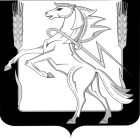 Глава Рощинского сельского поселенияСосновского муниципального района Челябинской областиПОСТАНОВЛЕНИЕот 14 февраля 2018 года  № 29/1п. РощиноО принятии плана противодействиякоррупции в Рощинском сельскомпоселении на 2018-2020 годы    В целях реализации Федерального закона от 25 декабря 2008 года №273-ФЗ «О противодействии коррупции», и совершенствования мер по  противодействию коррупции в Рощинском сельском поселении Сосновского муниципального района  ПОСТАНОВЛЯЕТ:Утвердить  прилагаемый План противодействия коррупции в Рощинском сельском поселении на 2018-2020 годы (прилагается).Ответственным по противодействию коррупции и урегулированию конфликта интересов (Щастливая И.М.) обеспечить опубликование настоящего постановления в порядке, установленном для официального опубликования муниципальных правовых актов, и разместит настоящее постановление на официальном сайте администрации Рощинского сельского поселения в сети Интернет.Организацию выполнения настоящего постановления возложить на  заместителя главы поселения О.И. Громак.Глава поселения                                                  Л.А. Ефимова